Anmeldung Ferienspiele 2024Name, Vorname:	_______________________________________Geburtstag:		_______________________________________Straße:			_______________________________________	Ort:			_______________________________________Schule & Klasse:	_______________________________________Telefon:		 _______________________________________Handynummer:              	_______________________________________Möchte mit:		____________________________ (ein Name) in die GruppeAllergien, Krankheiten: 	_______________________________________Erziehungsberechtigt:	_______________________________________Ich bin damit einverstanden, dass Bilder/Fotos, auf denen mein Kind abgebildet ist, im Rahmen der Öffentlichkeitsarbeit veröffentlicht werden können. (Gruppenbilder) Ja				 Nein____________________________________________________________________Ich übernehme:  Dienst und Kuchen		 Pfand von 50,- €____________________________________________________________________Ich bin damit einverstanden, dass mein Kind mit den Mitteln der Hausapotheke der Ferienspiele behandelt werden darf. (Pflaster, Mückenspray, Insektenstachel entfernen, Fenistil…) Ja		 Nein	 Ja, außer _______________________________Hiermit melde ich mein Kind zu den Ferienspielen 2024 
vom 22.07.24 bis 28.07.24 an. Der Teilnahmebeitrag beträgt       € 80,-Sollte Ihnen dieser finanzielle Aufwand nicht möglich sein, sprechen Sie uns gerne an.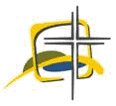 Datum, Unterschrift:	_______________________________________